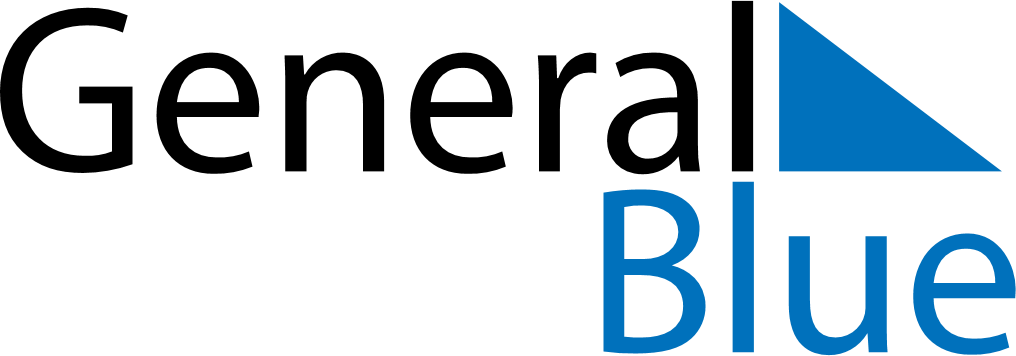 July 2030July 2030July 2030GuyanaGuyanaSUNMONTUEWEDTHUFRISAT123456CARICOM Day78910111213Youman Nabi141516171819202122232425262728293031